Примерное Календарно – тематическое планирование 6 класс (БИОЛОГИЯ)На 2020/2021 учебный год (дистанционное обучение, первая четверть)1 час в неделю, всего 7 часов* возможно, в качестве дополнительных источников знаний использовать Интернет –ресурс - https://books.google.ru/books/about/**возможно, в качестве дополнительных источников знаний использовать Интернет –ресурс - https://interneturok.ru/book/biology/6-klass/biologiya-6-klass-ponomareva-i-n***возможно использование учебника: Пономарева, Кучменко, Корнилова - Биология. 6 класс. Учебник. ФГОС
№ п/пдатаОсновное содержание по темеОсновное содержание по темеОсновное содержание по темеХарактеристика основных видов деятельностиХарактеристика основных видов деятельностиХарактеристика основных видов деятельностиХарактеристика основных видов деятельностиХарактеристика основных видов деятельности№ п/пдата Наименование изучаемой темыПланируемые результаты***Планируемые результаты***Планируемые результаты***Контрольно-оценочная деятельностьКонтрольно-оценочная деятельностьРегиональный компонентДомашнее задание (подготовка к контрольному мероприятию по изучаемой теме)Домашнее задание (подготовка к контрольному мероприятию по изучаемой теме)№ п/пдата Наименование изучаемой темыУченик научитсяУченик получит возможность научитьсяУченик получит возможность научитьсяВид*Форма**Региональный компонентДомашнее задание (подготовка к контрольному мероприятию по изучаемой теме)Домашнее задание (подготовка к контрольному мероприятию по изучаемой теме) Тема 1. Наука о растениях – ботаника  (4 часа) Тема 1. Наука о растениях – ботаника  (4 часа) Тема 1. Наука о растениях – ботаника  (4 часа) Тема 1. Наука о растениях – ботаника  (4 часа)    1.1Царство Растения. Внешнее строение и общая характеристика растений	Определять предмет науки ботаники. Распознавать и характеризовать растения различных жизненных форм. Характеризовать внешнее строение растений.Различать царства живой природы. Характеризовать различных представителей царства Растения. Объяснять отличие вегетативных органов от генеративных.Анализировать и сравнивать изучаемые объекты,выполнение заданий по предложенному плану,аргументировать свою точку зрения, отстаивать свою позицию.Анализировать и сравнивать изучаемые объекты,выполнение заданий по предложенному плану,аргументировать свою точку зрения, отстаивать свою позицию.Мини-опрос:-какие царства живых организмов вы знаете?-какие признаки живых организмов вам известны?-какие представители Царства Растений вы знаете?-есть ли у вас комнатные растения?(5-10 минут), если есть опишите их*п. 1,2Стр.13 (1-5)*п. 1,2Стр.13 (1-5)1.2Клеточное строение растений. Различать и называть органоиды клеток растений.Обобщать знания и делать выводы о взаимосвязи работы всех частей клетки.Работать с различными источниками информации;преобразовывать информацию из одной формы в другуюРаботать с различными источниками информации;преобразовывать информацию из одной формы в другую*Записи в тетради по  п.3 (до процессов жизнедеятельности)Стр.21 (1-2)*Записи в тетради по  п.3 (до процессов жизнедеятельности)Стр.21 (1-2)1.3Процессы жизнедеятельности клеткиХарактеризовать основные процессы жизнедеятельности клетки.Выявлять отличительные признаки растительной клетки. Работать с текстом и выделять главное; преобразовывать информацию в форме таблицы;устанавливать соответствия между объектами и их характеристиками.Работать с текстом и выделять главное; преобразовывать информацию в форме таблицы;устанавливать соответствия между объектами и их характеристиками.*Записи в тетради по  п. 3Стр.21 (3-4)*Записи в тетради по  п. 3Стр.21 (3-4)1.4Ткани растенийОпределять понятие «ткань». Характеризовать особенности строения и функции тканей растений.Объяснять значение тканей в жизни растения.Обобщать и систематизировать знания по теме, делать выводы. Отвечать на итоговые вопросы темы, выполнять задания.Уметь работать с текстом и иллюстрациями учебника;преобразовывать информацию из одной формы в другую;строить речевые высказывания в устной форме, аргументировать свою точку зрения.Уметь работать с текстом и иллюстрациями учебника;преобразовывать информацию из одной формы в другую;строить речевые высказывания в устной форме, аргументировать свою точку зрения.Мини-тест:-какие органоиды есть только в растительной клетке?-какую функцию выполняют хлоропласты?-какой способ питания характерен для растительной клетки?-какой орган растения изображен на схеме?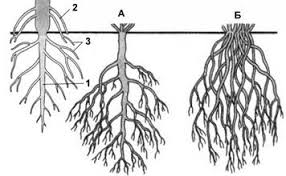 *Записи в тетради по   п. 4Стр.25 (1-5)*Записи в тетради по   п. 4Стр.25 (1-5)Тема 2. Органы растений (4 часа)Тема 2. Органы растений (4 часа)Тема 2. Органы растений (4 часа)Тема 2. Органы растений (4 часа)Тема 2. Органы растений (4 часа)Тема 2. Органы растений (4 часа)Тема 2. Органы растений (4 часа)Тема 2. Органы растений (4 часа)Тема 2. Органы растений (4 часа)Тема 2. Органы растений (4 часа)2.1Семя, его строение и значение. Лабораторная работа № 1 «Строение семени фасоли»СамостоятельноОбъяснять роль семян в природе. Характеризовать функции частей семени. Выявлять отличительные признаки семян двудольных и однодольных растений. Описывать строение зародыша растения. 
Устанавливать сходство проростка с зародышем семени.Использовать информационные ресурсы для подготовки сообщения о роли семян в жизни человека.Овладеть исследовательскими умениями: определять цели лабораторной работы, осуществлять фиксирование и анализ фактов или явленийТематическаяЛ.р.: выполнить л.р стр.33*Записи в тетради по  п. 5Стр.33 (1-5)2.2Условия прорастания семянХарактеризовать роль воды и воздуха в прорастании семян.Устанавливать сходство проростка с зародышем семени.Объяснять значение запасных питательных веществ в прорастании семян.Развивать умения анализировать, сравнивать, делать выводы.Тематическая*Записи в тетради по  п.6Стр.36-37 (1-5)2.3Корень, его строение и значение.Различать и определять типы корневых систем на рисунках. Называть части корня. Устанавливать взаимосвязь строения и функций частей корня.Объяснять особенности роста корня.Развивать умения наблюдать, устанавливать причинно-следственные связи, делать обобщения и выводы.Тематическая*Конспект в тетради, п. 7Стр.42 (1-5)Подготовка к итоговому тестированию (банк заданий)Всего: 7 часов , в том числе 1 мини тест+ 1 лабораторная работа+ 1 мини-опросВсего: 7 часов , в том числе 1 мини тест+ 1 лабораторная работа+ 1 мини-опросВсего: 7 часов , в том числе 1 мини тест+ 1 лабораторная работа+ 1 мини-опросВсего: 7 часов , в том числе 1 мини тест+ 1 лабораторная работа+ 1 мини-опросВсего: 7 часов , в том числе 1 мини тест+ 1 лабораторная работа+ 1 мини-опросВсего: 7 часов , в том числе 1 мини тест+ 1 лабораторная работа+ 1 мини-опросВсего: 7 часов , в том числе 1 мини тест+ 1 лабораторная работа+ 1 мини-опрос